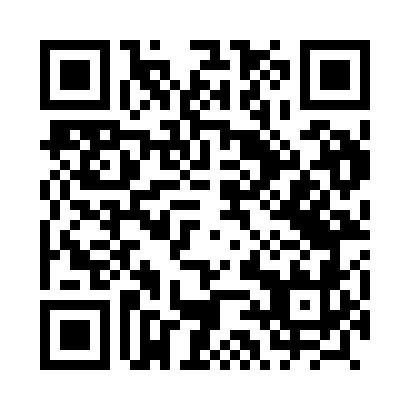 Prayer times for Galezice, PolandMon 1 Apr 2024 - Tue 30 Apr 2024High Latitude Method: Angle Based RulePrayer Calculation Method: Muslim World LeagueAsar Calculation Method: HanafiPrayer times provided by https://www.salahtimes.comDateDayFajrSunriseDhuhrAsrMaghribIsha1Mon4:176:1412:425:097:129:012Tue4:146:1112:425:117:139:033Wed4:116:0912:425:127:159:054Thu4:096:0712:415:137:169:085Fri4:066:0512:415:147:189:106Sat4:036:0312:415:157:209:127Sun4:006:0012:405:167:219:148Mon3:575:5812:405:187:239:169Tue3:545:5612:405:197:259:1910Wed3:525:5412:405:207:269:2111Thu3:495:5212:395:217:289:2312Fri3:465:5012:395:227:299:2513Sat3:435:4712:395:237:319:2814Sun3:405:4512:395:247:339:3015Mon3:375:4312:385:257:349:3316Tue3:345:4112:385:267:369:3517Wed3:315:3912:385:287:389:3718Thu3:285:3712:385:297:399:4019Fri3:255:3512:375:307:419:4220Sat3:225:3312:375:317:429:4521Sun3:195:3112:375:327:449:4822Mon3:165:2912:375:337:469:5023Tue3:125:2712:375:347:479:5324Wed3:095:2512:365:357:499:5525Thu3:065:2312:365:367:519:5826Fri3:035:2112:365:377:5210:0127Sat3:005:1912:365:387:5410:0428Sun2:565:1712:365:397:5510:0629Mon2:535:1512:365:407:5710:0930Tue2:505:1312:365:417:5910:12